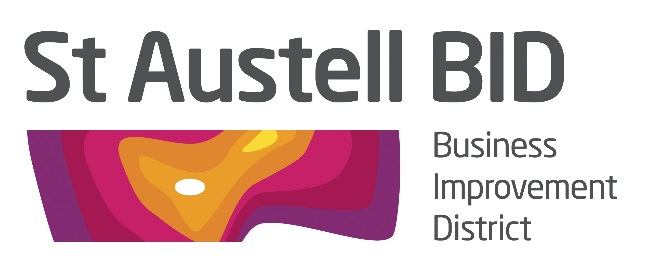 BOARD MEETINGTuesday 7th July 2020, 5.00pmVia ZoomAGENDAWelcome and Apologies					RHMinutes of Previous Meeting (2nd June)	 		RH		Financial Update						GB Covid-19 Update						RH/AMHigh Street Funding for Re-opening			RH/AMSouth West & Cornish BID’s Update			RH/AMChristmas							RH/AMChristmas LightsChristmas Light Switch On EventPeninsular Business Services				ACMeetings (virtual)						ALLAOB							ALL